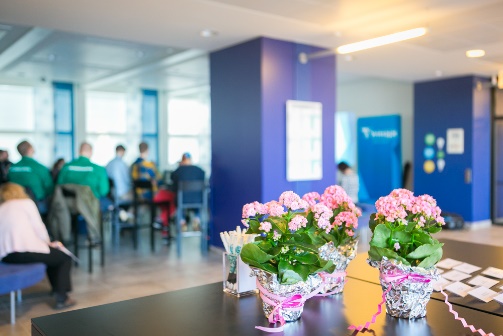 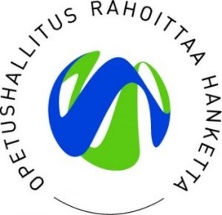 		# Oikeus Osata		https://blogit.gradia.fi/oikeusosata		25.8.2021HENKILÖSTÖN HYVINVOINTIOSAAMISEN KEHITTÄMISEN WEBINAARISARJATuntuuko joskus, että oma osaaminen kaipaisi vahvistusta opiskelijoiden hyvinvointikysymysten äärellä? Opiskeluhuolto ja muut tukipalvelut ovat avainasemassa opiskelijoiden hyvinvoinnin edistämisessä. Arjessa kuitenkin näyttää esiintyvän monenlaisia asioita ja ilmiöitä, joissa meidän kaikkien hyvinvointiosaamisella olisi laajempaa merkitystä. Oikeus osata kehittämisohjelmassa kiinnitämme huomiota opiskelijoiden osallisuuden ja yhteisöllisyyden lisäksi myös henkilöstön hyvinvointiosaamiseen, jota tuetaan webinaarisarjalla. Sarja sisältää yhteensä kuusi eri teemoin koostettua webinaaria, joiden kesto on 1 – 1,5 tuntia/ webinaari.Tule mukaan! Ohjelma päivittyy ja tarkentuu webinaarisarjan edetessä. Voit osallistua jokaiseen tai poimia itselle tai omalle yhteisölle tärkeimmät kokonaisuudet. Webinaariin voivat osallistua Gradian henkilöstön lisäksi hankeverkosto.		Miten tukea koko yhteisöä?			Aika 		15.9.2021 klo 14.00 - 15.30 (1,5h)Sisältö/ kuvaus	Pedagoginen hyvinvointi ja sen edistäminen  Vuorovaikutuksen ja myönteisten tunteiden merkitys yhteisössä  Yhteisöllisyys, resilienssi ja moninaisuus voimavarana Kouluttaja		Jari Karttunen, Lehtori JAMK Ammatillinen opettajakorkeakouluIlmoittautuminen 	10.9.2021 mennessä			https://forms.office.com/r/9fAZVRb3sQLinkki ilmoittautuneille lähetetään ilmoittautumisajan päättymisen jälkeen.	Tasa-arvo ja yhdenvertaisuus suunnitelmaAika 		21.9. 2021 klo 12.30 - 14.45 Sisältö	Tapaus tai case tasa – arvo ja yhdenvertaisuussuunnitelman laatimisestaAlustajat		Potentiaali hanke, Jamk, Ari Porki GradiaIlmoittautuminen	Tarkemmat tiedot elokuussa 2021Uraohjaus, muutoskyvykkyys nyt ja tulevaisuudessa 	Aika		8.11.2021 klo 14.00–15.30 TeamsAlustajat	Merja Salminen ja Birgit Härkönen, Gradia Sisältö	Muutoskyvykkyys nyt ja tulevaisuudessa ja tulevaisuudessa tarvittava osaaminen. Onnistunut ohjaustilanne: mitä ohjauksella tarkoitetaan, miten onnistua ohjaustilanteessaUraohjaus osana opetustyötä: Hoks osa uraohjausta, ohjaus jatko-opintoihin ja työllistymiseen, opiskelijan urataitojen vahvistaminenIlmoittautuminen	Ei ilmoittautumistaVertaissovittelu, restoratiivinen lähestymistapa hyvinvointiosaamisen edistämisessä Aika		8.2.2022 klo 14 - 15 Alustajat		Omnia/ Tiina Mustonen, 1 - 2 opiskelijaa, opettaja Ilmoittautuminen	Ei ilmoittautumistaLuovien menetelmien käyttäminen opetuksessa – opiskelijan itsetuntemus ja voimavarat esiin! Aika		29.3.2022 klo 14 - 15 Alustajat		AO Live/ Karoliina Pitkänen ja Leena LinjamaSisältö Ilmoittautuminen	Ei ilmoittautumistaHenkinen turvallisuus yhteisössäAika		huhti – toukokuu 2022, tarkentuu myöhemminAlustajat		Gradia, tarkentuu myöhemminSisältö		arjen haasteita turvallisuusnäkökulmasta:mielenterveys ja päihdeongelmat tunne -elämä syrjintä, kiusaaminen ja yksinäisyys osallisuuden kokemukset jaksaminen ja voimavarat yhdenvertaisuuden edistäminen some ja virtuaalimaailma Ilmoittautuminen	Ei ilmoittautumista